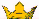 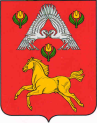 А Д М И Н И С Т Р А Ц И ЯВЕРХНЕПОГРОМЕНСКОГО  СЕЛЬСКОГО  ПОСЕЛЕНИЯСРЕДНЕАХТУБИНСКОГО  РАЙОНА   ВОЛГОГРАДСКОЙ  ОБЛАСТИП О С Т А Н О В Л Е Н И Еот  16 апреля 2018 г. № 15Об отмене постановления администрации Верхнепогроменского сельского поселения от 21.04.2015 г. № 34 «О создании добровольной пожарной охраны»Рассмотрев Протест Прокуратуры Среднеахтубинского района на Постановление администрации Верхнепогроменского сельского поселения  № 34 от 21.04.2015 г. «О создании добровольной пожарной охраны» и на основании ст. 2, ст. 6, ст. 7, ст. 8, ст. 19 Федерального Закона от 06.05.2011 г. № 100-ФЗ «О добровольной пожарной охране»    п о с т а н о в л я ю:1. Постановление администрации Верхнепогроменского сельского поселения от 21.04.2015 г. № 34 «О создании добровольной пожарной охраны» - отменить.2. Настоящее постановление вступает в силу со дня подписания и подлежит обнародованию на информационных стендах Верхнепогроменского сельского поселения.3. Контроль исполнения настоящего постановления оставляю за собой.Глава Верхнепогроменскогосельского поселения                                                                       К.К. Башулов